lMADONAS NOVADA PAŠVALDĪBA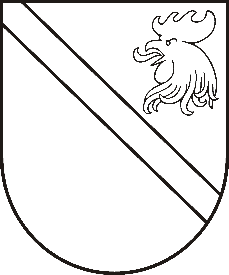 Reģ. Nr. 90000054572Saieta laukums 1, Madona, Madonas novads, LV-4801 t. 64860090, e-pasts: pasts@madona.lv ___________________________________________________________________________MADONAS NOVADA PAŠVALDĪBAS DOMESLĒMUMSMadonā2020.gada 21.jūlijā									           Nr.253									       (protokols Nr.14, 1.p.)Par Madonas novada pašvaldības iestādes “Dzelzavas pansionāts” vadītāju Atbilstoši Madonas novada pašvaldības domes Sociālo un veselības jautājumu komitejas 12.06.2020. atzinumam (prot. Nr. 6, 1.p.) atkārtoti tika izsludināta pieteikšanās uz pašvaldības iestādes “Dzelzavas pansionāts” vadītāja amata vakanci. Darba piedāvājumā noteiktajā termiņā līdz  30.06.2020. Sociālā dienesta lietvedības sistēmā reģistrēti astoņi pieteikumi. Visu pretendentu iesniegtie dokumenti  atbilda darba piedāvājumā noteiktajam, tādēļ pretendentu pirmās kārtas atlase netika organizēta, visi pretendenti tika uzaicināti uz darba interviju, lūdzot sagatavot prezentāciju savam redzējumam Dzelzavas pansionāta darba tālākā attīstībā.Pamatojoties uz  darba likuma 33.panta 1.punktu  Madonas novada pašvaldības  domes Sociālo un veselības jautājumu komiteja 15.07.2020.  sēdē (protokols Nr. 7., 1.p.)  veica  darba devēja sagatavotu mutvārdu aptauju pretendentu piemērotības novērtēšanai Dzelzavas pansionāta vadītāja amatam. Noklausījusies sniegto informāciju, pamatojoties uz likuma “Par pašvaldībām” 21. panta pirmās daļas 9.punktu, ņemot vērā 21.07.2020. Finanšu un attīstības komitejas atzinumu, atklāti balsojot: PAR – 10 (Artūrs Čačka, Zigfrīds Gora, Gunārs Ikaunieks, Valda Kļaviņa, Agris Lungevičs, Ivars Miķelsons, Andris Sakne, Inese Strode, Aleksandrs Šrubs, Gatis Teilis), PRET – NAV, ATTURAS – 1 (Antra Gotlaufa), Madonas novada pašvaldības dome NOLEMJ:Ar 03.08.2020. iecelt Lieni Ankravu, […], par Madonas novada pašvaldības iestādes “Dzelzavas pansionāts” vadītāju.Dzelzavas pagasta pārvaldes vadītājam slēgt darba līgumu ar Lieni Ankravu.Domes priekšsēdētājs								         A.LungevičsĀ.Brilovska 64807294